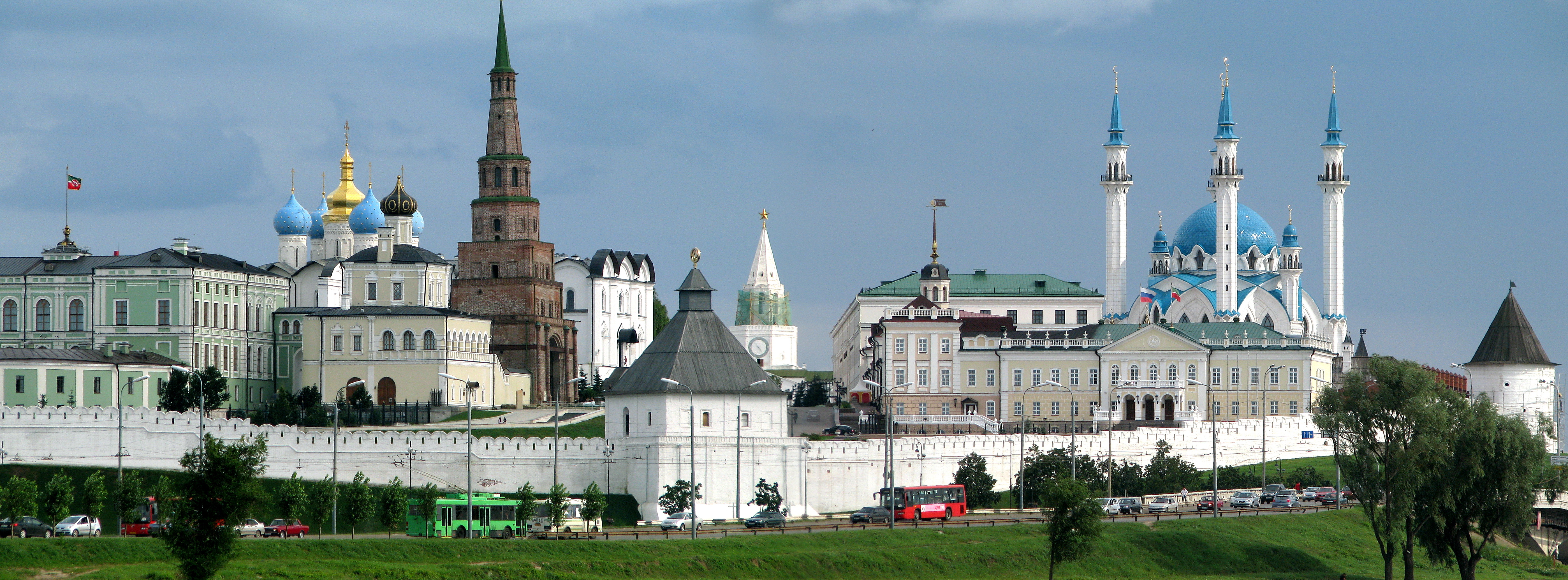 IV ВСЕРОССИЙСКОЕ СОВЕЩАНИЕЗАВЕДУЮЩИХ КАФЕДРАМИ НЕОРГАНИЧЕСКОЙ ХИМИИ В ФОРМАТЕ КОНФЕРЕНЦИИ«АКТУАЛЬНЫЕ ВОПРОСЫ ПРЕПОДАВАНИЯ НЕОРГАНИЧЕСКОЙ ХИМИИ И СМЕЖНЫХ ДИСЦИПЛИН В ВУЗАХ РОССИИ»ПРИГЛАШЕНИЕ к участию(первое информационное письмо)Глубокоуважаемые коллеги!Приглашаем всех заинтересованных лиц – преподавателей и ученых,специализирующихся в области неорганической химии и смежных областей знаний, принять участие в обмене опытом и идеями в рамкахIV Всероссийского совещания заведующих кафедрами неорганической химии, которое пройдет по инициативе и на базеКазанского национального исследовательского технологического университетас 7 по 10 октября 2018 года и будет посвящено 190-летию со дня рождениявеликого русского химика Александра Михайловича Бутлерова Цели и задачи Совещания, программа: Совещание проводится с целью совершенствования образовательных программ высшего образования, реализуемых в вузах России путем обмена опытом преподавателей и ученых, специализирующихся в области неорганической химии и смежных областей знаний. На Совещании планируется обсудить вопросы совершенствования, актуализации, использования инновационных технологий и др. в образовательных программах высшего образования (бакалавриат, специалитет, магистратура, аспирантура) в свете реализации ФГОС; научно-методические аспекты проведения занятий по неорганической и общей химии, а также смежных областей знаний в современных условиях; организацию самостоятельной работы студентов; вопросы текущего и итогового контроля знаний, навыков и умений; «точек роста» современной неорганической химии и их отражении в содержании программ учебных дисциплин, НИР и практик; информационные ресурсы по неорганической химии и их использование в учебном процессе и др.Участники Совещания – заведующие кафедрами неорганической химии, преподаватели и ученые, специализирующиеся в области неорганической химии и смежных областей знаний вузов России.Организационный и программный комитеты Совещания, детальная программа с указанием названий (тем) и авторов докладов будут уточнены во Втором информационном письме, которое будет разослано каждому участнику 20 сентября 2018 года.Контрольные даты:до 22 сентября (включительно) – прием регистрационных карт и названий докладов по электронной почте inorg-meeting2018@yandex.ru;с 15 сентября по 25 сентября – формирование программы Совещания, ее детализация и уточнение с участниками.Издание материалов. К началу работы Совещания будет издан сборник тезисов докладов.Участники Совещания получат сертификат о краткосрочном повышении квалификации.Место проведения Совещания – Казанский национальный исследовательский  технологический университет, г. Казань, у. К. Маркса, д. 68, http://www.kstu.ru/.Размещение участников планируется в комфортабельных гостиницах города Казани:Отель-гостиница «Перекресток Джаза», ул. Карла Маркса 55, тел. 8(843) 264–25–50, http://jazzza.ru/otel-perekrestok-dzhaza/; Отель «Лампа», ул. Маяковского 30/16, тел. 8(843) 202–04–44, http://www.hotel-lampa.ru/; Отель «Raymond», ул. Большая Красная 50, тел. 8(843) 202–08–98, http://raymondhotel.ru/; Гостиница «Булгар», ул. Вишневского 21, тел. 8(843) 236–21–51, http://bulgarhotel.ru/; Отель «Корстон», ул. Н. Ершова 1, тел. 8–800–100–99–89, https://www.korston.ru/kazan/hotel/.     Досуг участников. Во время «нерабочей» части Совещания планируется проведение банкета и организация культурно-досуговых мероприятий, исходя из интересов участников (экскурсии по КНИТУ, КФУ, центральной части и музеям города, пр.).Контакты. По всем интересующим вопросам обращаться к Кузнецову Андрею Михайловичу, заведующему кафедрой неорганической химии КНИТУ, e-mail: inorg-meeting2018@yandex.ru, +7–917–293–48–78 и Стародубец Елене Евгеньевне, доценту кафедрой неорганической химии КНИТУ, e-mail: inorg-meeting2018@yandex.ru, +7–904–763–19–63.До встречи!ПриложениеИнформация об участнике для регистрацииОБ ОПЫТЕ ПРЕПОДАВАНИЯ ДИСЦИПЛИНЫ «НЕОРГАНИЧЕСКАЯ ХИМИЯ» НА ТОФАЛАРСКОМ ЯЗЫКЕИванов А.П., Сидоров В.Г.Казанский национальный исследовательский технологический университет, Казань, ул. К. Маркса, д. 68, e-mail: neorg@kstu.ruТекст тезисов Текст тезисов Текст тезисов Текст тезисов Текст тезисов Текст тезисов Текст тезисов Текст тезисов Текст тезисов Текст тезисов (не более 2 стр.)Ссылки на литературу (при их наличии) обозначать как [1], [2] и т.д. ………………………………………………………………………………………………………………………………………………………………………………………………………………………………………………………………………………………………………………………………………………………………………...Рисунки вставляются прямо в текст: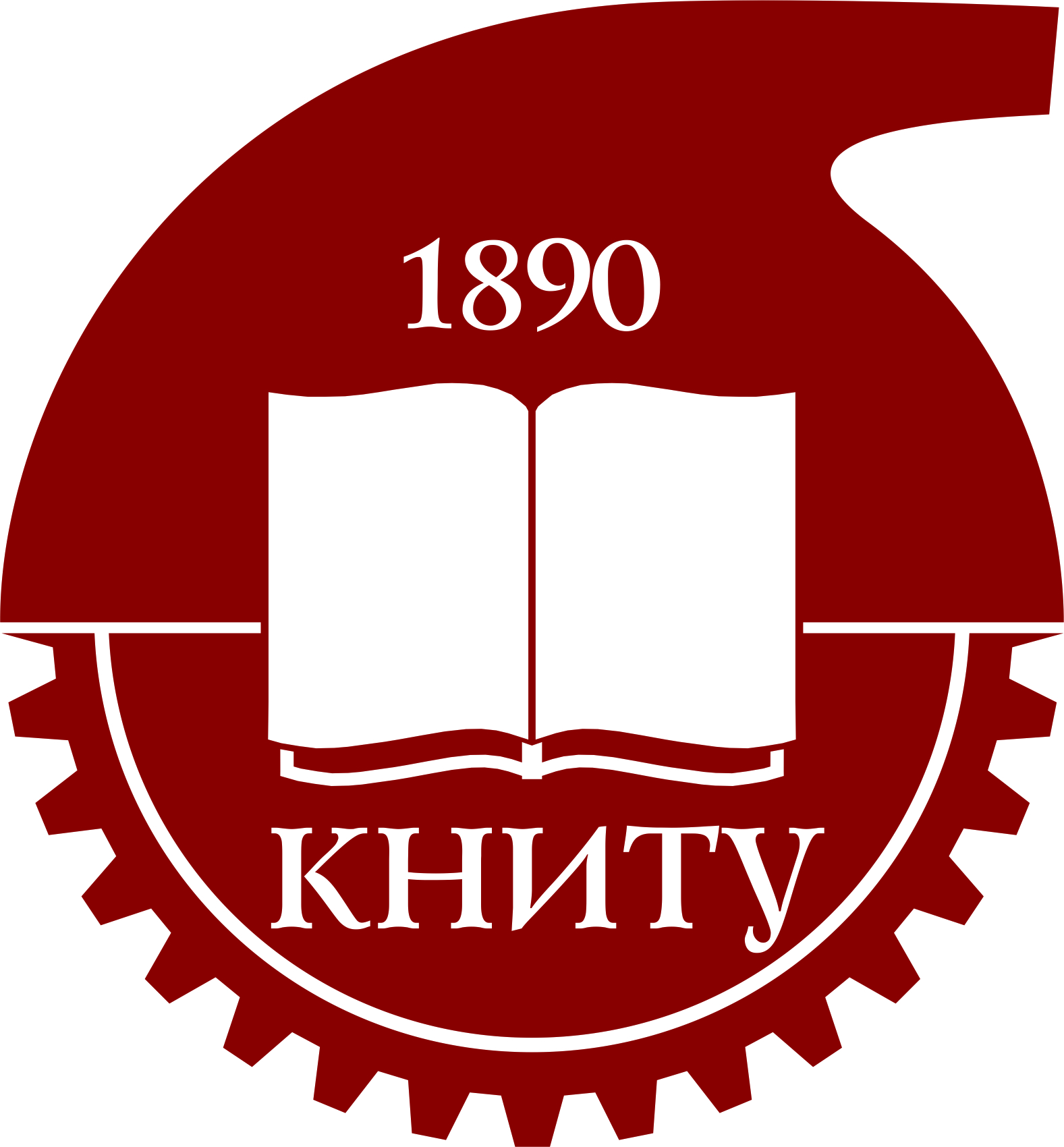 ЛитератураИванов И.И., Сидоров С.П. Название. М.: Наука, 2015. 400 с.Петрова Т.П. // Журнал неорганической химии. 2017. Т. 62 (7). С. 856.Работа выполнена при поддержке …ФИОДолжность, ученая степень, ученое званиеНазвание организации, подразделенияНазвание планируемого докладаФИО соавторов доклада (если имеются)Контакты (тел., e-mail, почтовый адрес)